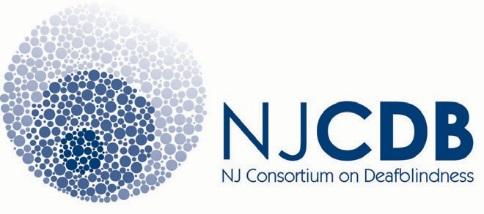 Training RequestSchool Name/Organization:                                                        Address:                                       Phone:School District Name(if applicable);Person or Group Requesting Training:Date Range of Training Request:How many do you anticipate attending:Type of Training:____Cortical Visual Impairments                         ____Calendar/Schedule System____Assistive Technology                                      ____Communication____Person-Centered Planning                             ____Behavior____Transition                                                          ____Collaborative Team____Interveners                                                       ____Usher Syndrome____National Intervener Certification____Deafblind Etiologies____CHARGE____Hearing and Visual System and Educational Consideration/Strategies (DB101)Or submit a request here:___________________________________________________Contact: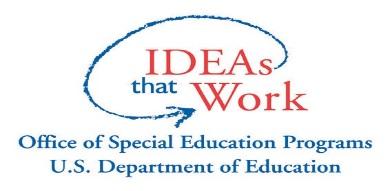 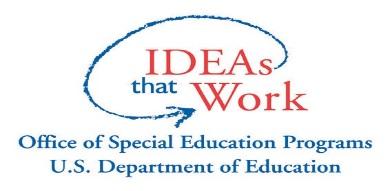 Angel Perez                                     Michelle Ragunanpereza@tcnj.edu                           ragunan@tcnj.edu        609-771-2744                                609-771-3038                                                 256-599-1254